PROGRAMA 60+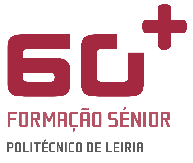 ANO LETIVO 2023/20242º semestreATIVIDADEEncontros de Reflexão sobre Temas Gerais de CiênciaDinamizadora: Doutora Alzira SaraivaINTRODUÇÃOOs encontros de reflexão sobre Temas Gerais da Ciência destinam-se a pessoas que após a reforma querem partilhar, valorizar e ampliar conhecimentos adquiridos ao longo da vida e agora desejam fazer ligações entre os diferentes saberes, com a finalidade de melhor compreender o mundo que as rodeia. Estas reflexões têm como finalidade proporcionar uma maior compreensão do planeta Terra e do seu dinamismo.OBJETIVOSPretende-se que os estudantes seniores sejam capazes de:- partilhar conhecimentos;- estar disponíveis para aprender com os outros;- mobilizar saberes que apoiem a compreensão do quotidiano;- refletir sobre o mundo em seu redor;- conhecer a natureza dos constituintes do planeta Terra, os processos naturais envolvidos no dinamismo terrestre e a evolução complexa das interações entre rochas, água, ar e seres vivos.CONTEÚDOSOs conteúdos serão definidos de acordo com os interesses dos participantes, no início do ano letivo. Prevê-se a realização de saídas ao campo e de visitas a museus relacionados com a Ciência.